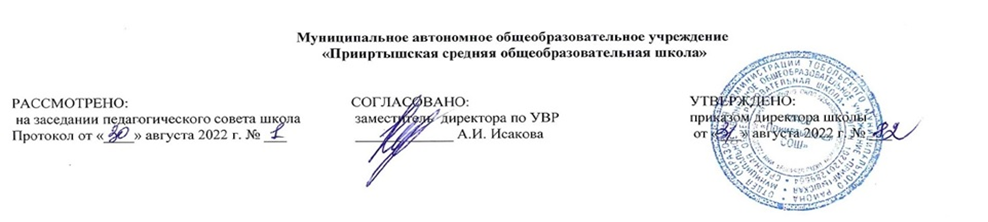 РАБОЧАЯ ПРОГРАММАпо родному (русскому) языкудля 4 классана 2022-2023 учебный годПланирование составлено в соответствиис ФГОС НООСоставитель программы: Капшанова Оксана Нурчановна,учитель начальных классовд.Полуянова 2022 годI. СОДЕРЖАНИЕ  УЧЕБНОГО ПРЕДМЕТА  «Родной язык (русский) »:Русский язык: прошлое и настоящее (5 часов). Лексические единицы с национально-культурной семантикой, связанные с обучением. Пословицы, поговорки и фразеологизмы, возникновение которых связано с учением. Лексические единицы с национально-культурной семантикой, называющие родственные отношения. Пословицы, поговорки и фразеологизмы, возникновение которых связано с родственными отношениями. Русские традиционные эпитеты: уточнение значений, наблюдение за использованием в произведениях фольклора и художественной литературы. Лексические единицы с национально-культурной семантикой, связанные с качествами и чувствами людей. Пословицы, поговорки и фразеологизмы, возникновение которых связано с качествами, чувствами людей. Сравнение с пословицами и поговорками других народов. Сравнение фразеологизмов, имеющих в разных языках общий смысл, но различную образную форму. Лексика, заимствованная русским языком из языков народов России и мира. Русские слова в языках других народов. Сравнение толкований слов в словаре В.  И. Даля и современном толковом словаре.Язык в действии (3 часа). Пропедевтическая работа по предупреждению ошибок в произношении слов в речи. Трудные случаи образования формы 1-го лица единственного числа настоящего и будущего времени глаголов (на пропедевтическом уровне). Наблюдение за синонимией синтаксических конструкций на уровне словосочетаний и предложений (на пропедевтическом уровне). История возникновения и функции знаков препинания (в рамках изученного). Совершенствование навыков правильного пунктуационного оформления текста.Секреты речи и текста (9 часов). Совершенствование навыков орфографического оформления текста. Правила ведения диалога: корректные и некорректные вопросы. Особенности озаглавливания текста. Соотношение частей прочитанного или прослушанного текста: установление причинно- следственных отношений этих частей, логических связей между абзацами текста. Составление плана текста, не разделённого на абзацы. Информационная переработка прослушанного или прочитанного текста: пересказ с изменением лица (на практическом уровне). Приёмы работы с примечаниями к тексту. Оценивание устных и письменных речевых высказываний с точки зрения точного, уместного и выразительного словоупотребления. Редактирование предложенных и собственных текстов с целью совершенствования их содержания и формы; сопоставление чернового и отредактированного текстов. Практический опыт использования учебных словарей в процессе редактирования текста. Синонимия речевых формул (на практическом уровне). Создание текста как результата собственной исследовательской деятельности. Итоговая контрольная работа.II. ПЛАНИРУЕМЫЕ  РЕЗУЛЬТАТЫ  ОСВОЕНИЯ  УЧЕБНОГО  «Родной язык (русский) »:ЛИЧНОСТНЫЕ РЕЗУЛЬТАТЫ:Гражданско-патриотического воспитания:- становление ценностного отношения к своей Родине - России;- осознание своей этнокультурной и российской гражданской идентичности;- сопричастность к прошлому, настоящему и будущему своей страны и родного края;- уважение к своему и другим народам;- первоначальные представления о человеке как члене общества, о правах и ответственности, уважении и достоинстве человека, о нравственно-этических нормах поведения и правилах межличностных отношений.Духовно-нравственного воспитания:- признание индивидуальности каждого человека;- проявление сопереживания, уважения и доброжелательности;- неприятие любых форм поведения, направленных на причинение физического и морального вреда другим людям.Эстетического воспитания:- уважительное отношение и интерес к художественной культуре, восприимчивость к разным видам искусства, традициям и творчеству своего и других народов;- стремление к самовыражению в разных видах художественной деятельности.Физического воспитания, формирования культуры здоровья и эмоционального благополучия:- соблюдение правил здорового и безопасного (для себя и других людей) образа жизни в окружающей среде (в том числе информационной);- бережное отношение к физическому и психическому здоровью.Трудового воспитания:- осознание ценности труда в жизни человека и общества, ответственное потребление и бережное отношение к результатам труда, навыки участия в различных видах трудовой деятельности, интерес к различным профессиям.Экологического воспитания:- бережное отношение к природе;- неприятие действий, приносящих ей вред.Ценности научного познания:- первоначальные представления о научной картине мира;- познавательные интересы, активность, инициативность, любознательность и самостоятельность в познании.МЕТАПРЕДМЕТНЫЕ РЕЗУЛЬТАТЫ:Овладение универсальными учебными познавательными действиями:базовые логические действия:- сравнивать объекты, устанавливать основания для сравнения, устанавливать аналогии;- объединять части объекта (объекты) по определенному признаку;- определять существенный признак для классификации, классифицировать предложенные объекты;- находить закономерности и противоречия в рассматриваемых фактах, данных и наблюдениях на основе предложенного педагогическим работником алгоритма;- выявлять недостаток информации для решения учебной (практической) задачи на основе предложенного алгоритма;- устанавливать причинно-следственные связи в ситуациях, поддающихся непосредственному наблюдению или знакомых по опыту, делать выводы;базовые исследовательские действия:- определять разрыв между реальным и желательным состоянием объекта (ситуации) на основе предложенных педагогическим работником вопросов;- с помощью педагогического работника формулировать цель, планировать изменения объекта, ситуации;- сравнивать несколько вариантов решения задачи, выбирать наиболее подходящий (на основе предложенных критериев);- проводить по предложенному плану опыт, несложное исследование по установлению особенностей объекта изучения и связей между объектами (часть - целое, причина - следствие);- формулировать выводы и подкреплять их доказательствами на основе результатов проведенного наблюдения (опыта, измерения, классификации, сравнения, исследования);- прогнозировать возможное развитие процессов, событий и их последствия в аналогичных или сходных ситуациях;работа с информацией:- выбирать источник получения информации;- согласно заданному алгоритму находить в предложенном источнике информацию, представленную в явном виде;- распознавать достоверную и недостоверную информацию самостоятельно или на основании предложенного педагогическим работником способа ее проверки;- соблюдать с помощью взрослых (педагогических работников, родителей (законных представителей) несовершеннолетних обучающихся) правила информационной безопасности при поиске информации в сети Интернет;- анализировать и создавать текстовую, видео, графическую, звуковую, информацию в соответствии с учебной задачей;- самостоятельно создавать схемы, таблицы для представления информации.Овладение универсальными учебными коммуникативными действиями:общение:- воспринимать и формулировать суждения, выражать эмоции в соответствии с целями и условиями общения в знакомой среде;- проявлять уважительное отношение к собеседнику, соблюдать правила ведения диалога и дискуссии;- признавать возможность существования разных точек зрения;- корректно и аргументированно высказывать свое мнение;- строить речевое высказывание в соответствии с поставленной задачей;- создавать устные и письменные тексты (описание, рассуждение, повествование);- готовить небольшие публичные выступления;- подбирать иллюстративный материал (рисунки, фото, плакаты) к тексту выступления;совместная деятельность:- формулировать краткосрочные и долгосрочные цели (индивидуальные с учетом участия в коллективных задачах) в стандартной (типовой) ситуации на основе предложенного формата планирования, распределения промежуточных шагов и сроков;- принимать цель совместной деятельности, коллективно строить действия по ее достижению: распределять роли, договариваться, обсуждать процесс и результат совместной работы;- проявлять готовность руководить, выполнять поручения, подчиняться;- ответственно выполнять свою часть работы;- оценивать свой вклад в общий результат;- выполнять совместные проектные задания с опорой на предложенные образцы.Овладение универсальными учебными регулятивными действиями:самоорганизация:- планировать действия по решению учебной задачи для получения результата;- выстраивать последовательность выбранных действий;самоконтроль:- устанавливать причины успеха/неудач учебной деятельности;- корректировать свои учебные действия для преодоления ошибок.ПРЕДМЕТНЫЕ РЕЗУЛЬТАТЫ:- понимание роли языка как основного средства человеческого общения; осознание языка как одной из главных духовно-нравственных ценностей народа; понимание значения родного языка для освоения и укрепления культуры и традиций своего народа; понимание необходимости овладения родным языком; проявление познавательного интереса к родному языку и желания его изучать;- понимание статуса и значения государственного языка республики Российской Федерации, формирование мотивации к изучению государственного языка республики Российской Федерации: понимать значение государственного языка республики Российской Федерации для межнационального общения, освоения культуры и традиций народов республики Российской Федерации; понимать необходимость овладения государственным языком республики Российской Федерации; проявлять интерес и желание к его изучению как к важнейшей духовно-нравственной ценности народа (по учебному предмету "Государственный язык республики Российской Федерации");- сформированность первоначальных представлений о единстве и многообразии языкового и культурного пространства Российской Федерации, о месте родного языка среди других языков народов России: понимать, что родной край есть часть России, составлять высказывания о малой Родине, приводить примеры традиций и обычаев, объединяющих народы России; составлять небольшие рассказы о взаимосвязях языков, культур и истории народов России; осознавать роль родного языка как носителя народной культуры, средства ее познания; понимать эстетическую ценность родного языка, стремиться к овладению выразительными средствами, свойственными родному языку;- сформированность первоначальных знаний о фонетике, лексике, грамматике, орфографии и пунктуации изучаемого языка, а также умений применять полученные знания в речевой деятельности: различать на слух и произносить звуки и слова изучаемого языка в соответствии с языковой нормой, без фонетических ошибок; употреблять в речи лексику, усвоенную в пределах изучаемого коммуникативно-речевого материала; группировать лексику изучаемого языка по тематическому принципу; строить небольшие по объему устные высказывания с использованием усвоенной лексики и языковых знаний; участвовать в речевом общении, используя изученные формулы речевого этикета (по учебному предмету "Государственный язык республики Российской Федерации");- сформированность и развитие всех видов речевой деятельности на изучаемом языке:слушание (аудирование) и говорение: понимать на слух речь, звучащую из различных источников (педагогический работник, одноклассники, телевизионные и радиопередачи); определять тему и главную мысль прослушанного высказывания (текста); различать на слух интонации звучащей речи (радость, удивление, грусть, сочувствие); участвовать в диалогах на бытовые, учебные темы, обсуждать поставленные вопросы, прослушанные высказывания; формулировать вопросы, отвечать на вопросы в соответствии с темой диалога; применять в диалогической речи формулы речевого этикета, правила речевого поведения в различных учебных и жизненных ситуациях (понимать цель общения, проявлять желание слушать собеседников, учитывать мнение участников); решать учебные задачи с использованием активного и потенциального словарного запаса; рассказывать устно о себе (внешность, интересы, любимые занятия), о своей семье (традиции, совместные занятия); описывать предмет (название, качества, назначение); уместно употреблять в устной речи пословицы, поговорки родного народа, использовать изобразительные и выразительные средства родного языка (эпитеты, сравнения, олицетворения); составлять небольшие высказывания для публичного выступления с использованием небольших презентаций;аудирование (слушание): понимать на слух речь, звучащую из различных источников (учитель, одноклассники, теле- и радиопередачи); говорение: воспроизводить речевые образцы, участвовать в диалогах на бытовые, учебные темы, в обсуждении прослушанных или прочитанных текстов; декламировать стихи (по учебному предмету "Государственный язык республики Российской Федерации");чтение и письмо: читать вслух небольшие тексты разного вида (фольклорный, художественный, научно-познавательный, справочный) в индивидуальном темпе, позволяющем понять содержание и смысл прочитанного; составлять план текста (с помощью педагогического работника и самостоятельно); пересказывать текст в соответствии с учебной задачей (подробно и кратко); списывать текст и выписывать из него слова, словосочетания, предложения в соответствии с решаемой учебной задачей; строить связные высказывания в письменной форме на различные темы; выполнять небольшие творческие задания (дополнение и распространение предложения текста/изложения);чтение: читать вслух небольшие тексты, построенные на изученном языковом материале; письмо: воспроизводить речевые образцы, списывать текст и выписывать из него слова, словосочетания, предложения в соответствии с решаемой учебной задачей; выполнять небольшие письменные работы и творческие задания (по учебному предмету "Государственный язык республики Российской Федерации");- усвоение элементарных сведений о языке как носителе культуры народа: составлять небольшие рассказы по заданной теме на изучаемом языке; представлять родной край как часть России на изучаемом языке в различных ситуациях общения.4 класс:- распознавать слова с национально-культурным компонентом значения (лексика, связанная с особенностями мировосприятия и отношений между людьми; с качествами и чувствами людей; родственными отношениями);- распознавать русские традиционные сказочные образы, понимать значение эпитетов и сравнений в произведениях устного народного творчества и произведениях детской художественной литературы; - осознавать уместность употребления эпитетов и сравнений в речи;- использовать словарные статьи учебного пособия для определения лексического значения слова;- понимать значение русских пословиц и поговорок, крылатых выражений, связанных с изученными темами; правильно употреблять их в современных ситуациях речевого общения;- понимать значение фразеологических оборотов, отражающих русскую культуру, менталитет русского народа, элементы русского традиционного быта (в рамках изученных тем); - осознавать уместность их употребления в современных ситуациях речевого общения;- соотносить собственную и чужую речь с нормами современного русского литературного языка (в рамках изученного);- соблюдать на письме и в устной речи нормы современного русского литературного языка (в рамках изученного);- произносить слова с правильным ударением (в рамках изученного);- выбирать из нескольких возможных слов то слово, которое наиболее точно соответствует обозначаемому предмету или явлению реальной действительности;- проводить синонимические замены с учётом особенностей текста;- заменять синонимическими конструкциями отдельные глаголы, у которых нет формы 1-го лица единственного числа настоящего и будущего времени;- выявлять и исправлять в устной речи типичные грамматические ошибки, связанные с нарушением координации подлежащего и сказуемого в числе‚ роде (если сказуемое выражено глаголом в форме прошедшего времени);- редактировать письменный текст с целью исправления грамматических ошибок;- соблюдать изученные орфографические и пунктуационные формы при записи собственного текста (в рамках изученного);- пользоваться учебными толковыми словарями для определения лексического значения слова, для уточнения нормы формообразования;- пользоваться орфографическим словарём для определения нормативного написания слов;- пользоваться учебным этимологическим словарём для уточнения происхождения слова;- различать этикетные формы обращения в официальной и неофициальной речевой ситуации;- владеть правилами корректного речевого поведения в ходе диалога;- использовать коммуникативные приёмы устного общения: убеждение, уговаривание, похвалу, просьбу, извинение, поздравление;- выражать мысли и чувства на родном языке в соответствии с ситуацией общения;- строить устные сообщения различных видов: развёрнутый ответ, ответ-добавление, комментирование ответа или работы одноклассника, мини-доклад;- владеть различными приёмами слушания научно-познавательных и художественных текстов об истории языка и о культуре русского народа;- владеть различными видами чтения (изучающим и поисковым) научно-познавательных и художественных текстов об истории языка и культуре русского народа;- анализировать информацию прочитанного и прослушанного текста: отличать главные факты от второстепенных, выделять наиболее существенные факты, устанавливать логическую связь между фактами; - соотносить части прочитанного или прослушанного текста: устанавливать причинно-следственные отношения этих частей, логические связи между абзацами текста;- составлять план текста, не разделённого на абзацы; - приводить объяснения заголовка текста;- владеть приёмами работы с примечаниями к тексту;- владеть умениями информационной переработки прослушанного или прочитанного текста: пересказывать текст с изменением лица; - создавать тексты-повествования о посещении музеев, об участии в народных праздниках, об участии в мастер-классах, связанных с народными промыслами;- создавать текст как результат собственного мини-исследования; оформлять сообщение в письменной форме и представлять его в устной форме;- оценивать устные и письменные речевые высказывания с точки зрения точного, уместного и выразительного словоупотребления;- редактировать предлагаемый письменный текст с целью исправления речевых ошибок или с целью более точной передачи смысла;- редактировать собственные тексты с целью совершенствования их содержания и формы; сопоставлять первоначальный и отредактированный тексты.III. ТЕМАТИЧЕСКОЕ ПЛАНИРОВАНИЕ  №п/пРазделы, темы учебного занятия (урока)Количество часовЭлектронные (цифровые) образовательные ресурсыДеятельность учителя с учётом программы воспитанияРусский язык: прошлое и настоящее (5 часов)Русский язык: прошлое и настоящее (5 часов)Русский язык: прошлое и настоящее (5 часов)Русский язык: прошлое и настоящее (5 часов)- поддерживать в детском коллективе деловую, дружелюбную атмосферу;- побуждать обучающихся соблюдать на уроке принципы учебной дисциплины и самоорганизации;- управлять учебными группами с целью вовлечения обучающихся в процесс обучения и воспитания, мотивируя их учебно-познавательную деятельность;- опираться на жизненный опыт обучающихся с учетом воспитательных базовых национальных ценностей;- инициировать обучающихся к обсуждению, высказыванию своего мнения, выработке своего отношения по поводу получаемой на уроке социально значимой информации;- способствовать формированию духовно-нравственной личности, умению работать в группе, уважать мнение товарища, развить чувство толерантности, взаимопомощи и поддержки;- развивать у обучающихся познавательную активность, самостоятельность, инициативу, творческие способности;- реализовывать воспитательные возможности в различных видах деятельности, обучающихся со словесной (знаковой) основой: самостоятельная работа с учебником, работа с научно-популярной литературой, отбор и сравнение материала из нескольких источников.1Лексические единицы с национально-культурной семантикой, связанные с обучением. Пословицы, поговорки и фразеологизмы, возникновение которых связано с учением1https://videouroki.net/razrabotki/urok-po-rodnomu-iazyku-russkii-v-4-klassie-po-tiemie-nie-stydno-nie-znat-stydno-.html- поддерживать в детском коллективе деловую, дружелюбную атмосферу;- побуждать обучающихся соблюдать на уроке принципы учебной дисциплины и самоорганизации;- управлять учебными группами с целью вовлечения обучающихся в процесс обучения и воспитания, мотивируя их учебно-познавательную деятельность;- опираться на жизненный опыт обучающихся с учетом воспитательных базовых национальных ценностей;- инициировать обучающихся к обсуждению, высказыванию своего мнения, выработке своего отношения по поводу получаемой на уроке социально значимой информации;- способствовать формированию духовно-нравственной личности, умению работать в группе, уважать мнение товарища, развить чувство толерантности, взаимопомощи и поддержки;- развивать у обучающихся познавательную активность, самостоятельность, инициативу, творческие способности;- реализовывать воспитательные возможности в различных видах деятельности, обучающихся со словесной (знаковой) основой: самостоятельная работа с учебником, работа с научно-популярной литературой, отбор и сравнение материала из нескольких источников.2Лексические единицы с национально-культурной семантикой, называющие родственные отношения. Пословицы, поговорки и фразеологизмы, возникновение которых связано с родственными отношениями1https://multiurok.ru/index.php/files/konspekt-uroka-na-temu-slova-nazyvaiushchie-rodstv.html- поддерживать в детском коллективе деловую, дружелюбную атмосферу;- побуждать обучающихся соблюдать на уроке принципы учебной дисциплины и самоорганизации;- управлять учебными группами с целью вовлечения обучающихся в процесс обучения и воспитания, мотивируя их учебно-познавательную деятельность;- опираться на жизненный опыт обучающихся с учетом воспитательных базовых национальных ценностей;- инициировать обучающихся к обсуждению, высказыванию своего мнения, выработке своего отношения по поводу получаемой на уроке социально значимой информации;- способствовать формированию духовно-нравственной личности, умению работать в группе, уважать мнение товарища, развить чувство толерантности, взаимопомощи и поддержки;- развивать у обучающихся познавательную активность, самостоятельность, инициативу, творческие способности;- реализовывать воспитательные возможности в различных видах деятельности, обучающихся со словесной (знаковой) основой: самостоятельная работа с учебником, работа с научно-популярной литературой, отбор и сравнение материала из нескольких источников.3Русские традиционные эпитеты: уточнение значений, наблюдение за использованием в произведениях фольклора и художественной литературы1https://infourok.ru/prezentaciya-po-rodnomu-yazyku-russkomu-russkie-tradicionnye-epitety-utochnenie-znachenij-nablyudenie-za-ispolzovaniem-v-proizve-4564890.html- поддерживать в детском коллективе деловую, дружелюбную атмосферу;- побуждать обучающихся соблюдать на уроке принципы учебной дисциплины и самоорганизации;- управлять учебными группами с целью вовлечения обучающихся в процесс обучения и воспитания, мотивируя их учебно-познавательную деятельность;- опираться на жизненный опыт обучающихся с учетом воспитательных базовых национальных ценностей;- инициировать обучающихся к обсуждению, высказыванию своего мнения, выработке своего отношения по поводу получаемой на уроке социально значимой информации;- способствовать формированию духовно-нравственной личности, умению работать в группе, уважать мнение товарища, развить чувство толерантности, взаимопомощи и поддержки;- развивать у обучающихся познавательную активность, самостоятельность, инициативу, творческие способности;- реализовывать воспитательные возможности в различных видах деятельности, обучающихся со словесной (знаковой) основой: самостоятельная работа с учебником, работа с научно-популярной литературой, отбор и сравнение материала из нескольких источников.4Лексические единицы с национально-культурной семантикой, связанные с качествами и чувствами людей. Пословицы, поговорки и фразеологизмы, возникновение которых связано с качествами, чувствами людей. Сравнение с пословицами и поговорками других народов. Сравнение фразеологизмов, имеющих в разных языках общий смысл, но различную образную форму1https://infourok.ru/konspekt-uroka-po-rodnomu-russkomu-yazyku-slova-svyazannye-s-kachestvami-chuvstvami-lyudej-5402340.htmlhttps://infourok.ru/prezentaciya-sravnenie-frazeologizmov-imeyushih-v-raznyh-yazykah-obshij-smysl-no-razlichnuyu-obraznuyu-formu-4411869.html- поддерживать в детском коллективе деловую, дружелюбную атмосферу;- побуждать обучающихся соблюдать на уроке принципы учебной дисциплины и самоорганизации;- управлять учебными группами с целью вовлечения обучающихся в процесс обучения и воспитания, мотивируя их учебно-познавательную деятельность;- опираться на жизненный опыт обучающихся с учетом воспитательных базовых национальных ценностей;- инициировать обучающихся к обсуждению, высказыванию своего мнения, выработке своего отношения по поводу получаемой на уроке социально значимой информации;- способствовать формированию духовно-нравственной личности, умению работать в группе, уважать мнение товарища, развить чувство толерантности, взаимопомощи и поддержки;- развивать у обучающихся познавательную активность, самостоятельность, инициативу, творческие способности;- реализовывать воспитательные возможности в различных видах деятельности, обучающихся со словесной (знаковой) основой: самостоятельная работа с учебником, работа с научно-популярной литературой, отбор и сравнение материала из нескольких источников.5Лексика, заимствованная русским языком из языков народов России и мира. Русские слова в языках других народов. Сравнение толкований слов в словаре В.  И. Даля и современном толковом словаре1https://videouroki.net/razrabotki/russkiie-slova-v-iazykakh-mira.htmlhttps://videouroki.net/razrabotki/slovarnyy-urok-na-temu-tolkovyy-slovar-vi-dalya.html- поддерживать в детском коллективе деловую, дружелюбную атмосферу;- побуждать обучающихся соблюдать на уроке принципы учебной дисциплины и самоорганизации;- управлять учебными группами с целью вовлечения обучающихся в процесс обучения и воспитания, мотивируя их учебно-познавательную деятельность;- опираться на жизненный опыт обучающихся с учетом воспитательных базовых национальных ценностей;- инициировать обучающихся к обсуждению, высказыванию своего мнения, выработке своего отношения по поводу получаемой на уроке социально значимой информации;- способствовать формированию духовно-нравственной личности, умению работать в группе, уважать мнение товарища, развить чувство толерантности, взаимопомощи и поддержки;- развивать у обучающихся познавательную активность, самостоятельность, инициативу, творческие способности;- реализовывать воспитательные возможности в различных видах деятельности, обучающихся со словесной (знаковой) основой: самостоятельная работа с учебником, работа с научно-популярной литературой, отбор и сравнение материала из нескольких источников.Язык в действии ( 3 часа)Язык в действии ( 3 часа)Язык в действии ( 3 часа)Язык в действии ( 3 часа)- проектировать ситуации и события, развивающие эмоционально-ценностную сферу обучающегося (культуру переживаний и ценностные ориентации ребенка);- управлять учебными группами;- опираться на жизненный опыт обучающихся, приводя действенные примеры, образы, метафоры из близких им книг, фильмов, мультиков, компьютерных игр;- реализовывать воспитательные возможности в различных видах деятельности обучающихся на основе восприятия элементов действительности: анализ проблемных ситуаций.1Пропедевтическая работа по предупреждению ошибок в произношении слов в речи1https://multiurok.ru/files/kak-pravilno-proiznosit-slova-propedevticheskaia-r.html- проектировать ситуации и события, развивающие эмоционально-ценностную сферу обучающегося (культуру переживаний и ценностные ориентации ребенка);- управлять учебными группами;- опираться на жизненный опыт обучающихся, приводя действенные примеры, образы, метафоры из близких им книг, фильмов, мультиков, компьютерных игр;- реализовывать воспитательные возможности в различных видах деятельности обучающихся на основе восприятия элементов действительности: анализ проблемных ситуаций.2Трудные случаи образования формы 1-го лица единственного числа настоящего и будущего времени глаголов (на пропедевтическом уровне). Наблюдение за синонимией синтаксических конструкций на уровне словосочетаний и предложений (на пропедевтическом уровне)1https://infourok.ru/konspekt-uroka-po-rodnomu-russkomu-yazyku-na-temu-trudnye-sluchai-obrazovaniya-formy-1-lica-edinstvennogo-chisla-nastoyashego-i--6060390.htmlhttps://resh.edu.ru/subject/lesson/5887/train/175734/- проектировать ситуации и события, развивающие эмоционально-ценностную сферу обучающегося (культуру переживаний и ценностные ориентации ребенка);- управлять учебными группами;- опираться на жизненный опыт обучающихся, приводя действенные примеры, образы, метафоры из близких им книг, фильмов, мультиков, компьютерных игр;- реализовывать воспитательные возможности в различных видах деятельности обучающихся на основе восприятия элементов действительности: анализ проблемных ситуаций.3История возникновения и функции знаков препинания (в рамках изученного). Совершенствование навыков правильного пунктуационного оформления текста1https://resh.edu.ru/subject/lesson/3667/conspect/289823/https://learningapps.org/419042https://learningapps.org/1114202- проектировать ситуации и события, развивающие эмоционально-ценностную сферу обучающегося (культуру переживаний и ценностные ориентации ребенка);- управлять учебными группами;- опираться на жизненный опыт обучающихся, приводя действенные примеры, образы, метафоры из близких им книг, фильмов, мультиков, компьютерных игр;- реализовывать воспитательные возможности в различных видах деятельности обучающихся на основе восприятия элементов действительности: анализ проблемных ситуаций.Секреты речи и текста (9 часов)Секреты речи и текста (9 часов)Секреты речи и текста (9 часов)Секреты речи и текста (9 часов)- организовывать шефство мотивированных обучающихся над их неуспевающими одноклассниками, дающее обучающимся социально значимый опыт сотрудничества и взаимной помощи;- инициировать и поддерживать генерирование и оформление собственных идей;- инициировать обучающихся к обсуждению, высказыванию своего мнения, выработке своего отношения по поводу получаемой на уроке социально значимой информации;- находить ценностный аспект учебного знания и информации, обеспечивать его понимание и переживание обучающимися;- организовывать работу с социально значимой информацией;- организовывать в рамках урока поощрение учебной/социальной успешности;- формировать у обучающихся деятельное отношения к жизни, убеждения в том, что всё хорошее достигается большим трудом;- общаться с обучающимися (в диалоге), признавать их достоинства, понимать и принимать их;- инициировать и поддерживать исследовательскую деятельность школьников в рамках реализации ими индивидуальных и групповых исследовательских проектов, что даст обучающимся возможность приобрести навык публичного выступления перед аудиторией, аргументирования и отстаивания своей точки зрения; организовывать для обучающихся ситуации контроля и оценки (как учебных достижений отметками, так и моральных, нравственных, гражданских поступков).1Совершенствование навыков орфографического оформления текста. Правила ведения диалога: корректные и некорректные вопросы1https://multiurok.ru/files/konspiekt-uroka-po-russkomu-iazyku-na-tiemu-sovier.htmlhttps://learningapps.org/15245592https://infourok.ru/konspekt-uroka-i-prezentaciya-na-temu-zadayom-voprosy-v-dialoge-5046301.html- организовывать шефство мотивированных обучающихся над их неуспевающими одноклассниками, дающее обучающимся социально значимый опыт сотрудничества и взаимной помощи;- инициировать и поддерживать генерирование и оформление собственных идей;- инициировать обучающихся к обсуждению, высказыванию своего мнения, выработке своего отношения по поводу получаемой на уроке социально значимой информации;- находить ценностный аспект учебного знания и информации, обеспечивать его понимание и переживание обучающимися;- организовывать работу с социально значимой информацией;- организовывать в рамках урока поощрение учебной/социальной успешности;- формировать у обучающихся деятельное отношения к жизни, убеждения в том, что всё хорошее достигается большим трудом;- общаться с обучающимися (в диалоге), признавать их достоинства, понимать и принимать их;- инициировать и поддерживать исследовательскую деятельность школьников в рамках реализации ими индивидуальных и групповых исследовательских проектов, что даст обучающимся возможность приобрести навык публичного выступления перед аудиторией, аргументирования и отстаивания своей точки зрения; организовывать для обучающихся ситуации контроля и оценки (как учебных достижений отметками, так и моральных, нравственных, гражданских поступков).2Особенности озаглавливания текста1https://resh.edu.ru/subject/lesson/6258/conspect/179305/https://rosuchebnik.ru/material/uchimsya-ozaglavlivat-tekst-1397/- организовывать шефство мотивированных обучающихся над их неуспевающими одноклассниками, дающее обучающимся социально значимый опыт сотрудничества и взаимной помощи;- инициировать и поддерживать генерирование и оформление собственных идей;- инициировать обучающихся к обсуждению, высказыванию своего мнения, выработке своего отношения по поводу получаемой на уроке социально значимой информации;- находить ценностный аспект учебного знания и информации, обеспечивать его понимание и переживание обучающимися;- организовывать работу с социально значимой информацией;- организовывать в рамках урока поощрение учебной/социальной успешности;- формировать у обучающихся деятельное отношения к жизни, убеждения в том, что всё хорошее достигается большим трудом;- общаться с обучающимися (в диалоге), признавать их достоинства, понимать и принимать их;- инициировать и поддерживать исследовательскую деятельность школьников в рамках реализации ими индивидуальных и групповых исследовательских проектов, что даст обучающимся возможность приобрести навык публичного выступления перед аудиторией, аргументирования и отстаивания своей точки зрения; организовывать для обучающихся ситуации контроля и оценки (как учебных достижений отметками, так и моральных, нравственных, гражданских поступков).3Соотношение частей прочитанного или прослушанного текста: установление причинно-следственных отношений этих частей, логических связей между абзацами текста. Составление плана текста, не разделённого на абзацы1https://multiurok.ru/index.php/files/prezentatsiia-k-uroku-po-rodnomu-russkomu-iazyku-s.html- организовывать шефство мотивированных обучающихся над их неуспевающими одноклассниками, дающее обучающимся социально значимый опыт сотрудничества и взаимной помощи;- инициировать и поддерживать генерирование и оформление собственных идей;- инициировать обучающихся к обсуждению, высказыванию своего мнения, выработке своего отношения по поводу получаемой на уроке социально значимой информации;- находить ценностный аспект учебного знания и информации, обеспечивать его понимание и переживание обучающимися;- организовывать работу с социально значимой информацией;- организовывать в рамках урока поощрение учебной/социальной успешности;- формировать у обучающихся деятельное отношения к жизни, убеждения в том, что всё хорошее достигается большим трудом;- общаться с обучающимися (в диалоге), признавать их достоинства, понимать и принимать их;- инициировать и поддерживать исследовательскую деятельность школьников в рамках реализации ими индивидуальных и групповых исследовательских проектов, что даст обучающимся возможность приобрести навык публичного выступления перед аудиторией, аргументирования и отстаивания своей точки зрения; организовывать для обучающихся ситуации контроля и оценки (как учебных достижений отметками, так и моральных, нравственных, гражданских поступков).4Информационная переработка прослушанного или прочитанного текста: пересказ с изменением лица (на практическом уровне). Приёмы работы с примечаниями к тексту1https://nsportal.ru/nachalnaya-shkola/raznoe/2020/04/14/4-klass-rodnoy-russkiy-yazyk-pereskaz-s-izmeneniem-litsa- организовывать шефство мотивированных обучающихся над их неуспевающими одноклассниками, дающее обучающимся социально значимый опыт сотрудничества и взаимной помощи;- инициировать и поддерживать генерирование и оформление собственных идей;- инициировать обучающихся к обсуждению, высказыванию своего мнения, выработке своего отношения по поводу получаемой на уроке социально значимой информации;- находить ценностный аспект учебного знания и информации, обеспечивать его понимание и переживание обучающимися;- организовывать работу с социально значимой информацией;- организовывать в рамках урока поощрение учебной/социальной успешности;- формировать у обучающихся деятельное отношения к жизни, убеждения в том, что всё хорошее достигается большим трудом;- общаться с обучающимися (в диалоге), признавать их достоинства, понимать и принимать их;- инициировать и поддерживать исследовательскую деятельность школьников в рамках реализации ими индивидуальных и групповых исследовательских проектов, что даст обучающимся возможность приобрести навык публичного выступления перед аудиторией, аргументирования и отстаивания своей точки зрения; организовывать для обучающихся ситуации контроля и оценки (как учебных достижений отметками, так и моральных, нравственных, гражданских поступков).5Оценивание устных и письменных речевых высказываний с точки зрения точного, уместного и выразительного словоупотребления1https://learningapps.org/22670813https://resh.edu.ru/subject/lesson/3643/train/123708/- организовывать шефство мотивированных обучающихся над их неуспевающими одноклассниками, дающее обучающимся социально значимый опыт сотрудничества и взаимной помощи;- инициировать и поддерживать генерирование и оформление собственных идей;- инициировать обучающихся к обсуждению, высказыванию своего мнения, выработке своего отношения по поводу получаемой на уроке социально значимой информации;- находить ценностный аспект учебного знания и информации, обеспечивать его понимание и переживание обучающимися;- организовывать работу с социально значимой информацией;- организовывать в рамках урока поощрение учебной/социальной успешности;- формировать у обучающихся деятельное отношения к жизни, убеждения в том, что всё хорошее достигается большим трудом;- общаться с обучающимися (в диалоге), признавать их достоинства, понимать и принимать их;- инициировать и поддерживать исследовательскую деятельность школьников в рамках реализации ими индивидуальных и групповых исследовательских проектов, что даст обучающимся возможность приобрести навык публичного выступления перед аудиторией, аргументирования и отстаивания своей точки зрения; организовывать для обучающихся ситуации контроля и оценки (как учебных достижений отметками, так и моральных, нравственных, гражданских поступков).6Редактирование предложенных и собственных текстов с целью совершенствования их содержания и формы; сопоставление чернового и отредактированного текстов1https://infourok.ru/konspekt-uroka-po-rodnomu-russkomu-yazyku-redaktirovanie-tekstov-s-celyu-sovershenstvovaniya-ih-soderzhaniya-6080152.html- организовывать шефство мотивированных обучающихся над их неуспевающими одноклассниками, дающее обучающимся социально значимый опыт сотрудничества и взаимной помощи;- инициировать и поддерживать генерирование и оформление собственных идей;- инициировать обучающихся к обсуждению, высказыванию своего мнения, выработке своего отношения по поводу получаемой на уроке социально значимой информации;- находить ценностный аспект учебного знания и информации, обеспечивать его понимание и переживание обучающимися;- организовывать работу с социально значимой информацией;- организовывать в рамках урока поощрение учебной/социальной успешности;- формировать у обучающихся деятельное отношения к жизни, убеждения в том, что всё хорошее достигается большим трудом;- общаться с обучающимися (в диалоге), признавать их достоинства, понимать и принимать их;- инициировать и поддерживать исследовательскую деятельность школьников в рамках реализации ими индивидуальных и групповых исследовательских проектов, что даст обучающимся возможность приобрести навык публичного выступления перед аудиторией, аргументирования и отстаивания своей точки зрения; организовывать для обучающихся ситуации контроля и оценки (как учебных достижений отметками, так и моральных, нравственных, гражданских поступков).7Практический опыт использования учебных словарей в процессе редактирования текста1https://nsportal.ru/nachalnaya-shkola/russkii-yazyk/2020/04/23/ispolzovanie-uchebnyh-slovarey-v-protsesse- организовывать шефство мотивированных обучающихся над их неуспевающими одноклассниками, дающее обучающимся социально значимый опыт сотрудничества и взаимной помощи;- инициировать и поддерживать генерирование и оформление собственных идей;- инициировать обучающихся к обсуждению, высказыванию своего мнения, выработке своего отношения по поводу получаемой на уроке социально значимой информации;- находить ценностный аспект учебного знания и информации, обеспечивать его понимание и переживание обучающимися;- организовывать работу с социально значимой информацией;- организовывать в рамках урока поощрение учебной/социальной успешности;- формировать у обучающихся деятельное отношения к жизни, убеждения в том, что всё хорошее достигается большим трудом;- общаться с обучающимися (в диалоге), признавать их достоинства, понимать и принимать их;- инициировать и поддерживать исследовательскую деятельность школьников в рамках реализации ими индивидуальных и групповых исследовательских проектов, что даст обучающимся возможность приобрести навык публичного выступления перед аудиторией, аргументирования и отстаивания своей точки зрения; организовывать для обучающихся ситуации контроля и оценки (как учебных достижений отметками, так и моральных, нравственных, гражданских поступков).8Синонимия речевых формул (на практическом уровне). Создание текста как результата собственной исследовательской деятельности 1https://infourok.ru/konspekt-uroka-po-rodnomu-russkomu-4-klass-po-teme-nablyudenie-za-sinonimiej-sintaksicheskih-konstrukcij-na-urovne-slovosochetan-4092630.html- организовывать шефство мотивированных обучающихся над их неуспевающими одноклассниками, дающее обучающимся социально значимый опыт сотрудничества и взаимной помощи;- инициировать и поддерживать генерирование и оформление собственных идей;- инициировать обучающихся к обсуждению, высказыванию своего мнения, выработке своего отношения по поводу получаемой на уроке социально значимой информации;- находить ценностный аспект учебного знания и информации, обеспечивать его понимание и переживание обучающимися;- организовывать работу с социально значимой информацией;- организовывать в рамках урока поощрение учебной/социальной успешности;- формировать у обучающихся деятельное отношения к жизни, убеждения в том, что всё хорошее достигается большим трудом;- общаться с обучающимися (в диалоге), признавать их достоинства, понимать и принимать их;- инициировать и поддерживать исследовательскую деятельность школьников в рамках реализации ими индивидуальных и групповых исследовательских проектов, что даст обучающимся возможность приобрести навык публичного выступления перед аудиторией, аргументирования и отстаивания своей точки зрения; организовывать для обучающихся ситуации контроля и оценки (как учебных достижений отметками, так и моральных, нравственных, гражданских поступков).9Итоговая контрольная работа1- организовывать шефство мотивированных обучающихся над их неуспевающими одноклассниками, дающее обучающимся социально значимый опыт сотрудничества и взаимной помощи;- инициировать и поддерживать генерирование и оформление собственных идей;- инициировать обучающихся к обсуждению, высказыванию своего мнения, выработке своего отношения по поводу получаемой на уроке социально значимой информации;- находить ценностный аспект учебного знания и информации, обеспечивать его понимание и переживание обучающимися;- организовывать работу с социально значимой информацией;- организовывать в рамках урока поощрение учебной/социальной успешности;- формировать у обучающихся деятельное отношения к жизни, убеждения в том, что всё хорошее достигается большим трудом;- общаться с обучающимися (в диалоге), признавать их достоинства, понимать и принимать их;- инициировать и поддерживать исследовательскую деятельность школьников в рамках реализации ими индивидуальных и групповых исследовательских проектов, что даст обучающимся возможность приобрести навык публичного выступления перед аудиторией, аргументирования и отстаивания своей точки зрения; организовывать для обучающихся ситуации контроля и оценки (как учебных достижений отметками, так и моральных, нравственных, гражданских поступков).Итого за 1 четверть4Итого за 2 четверть4Итого за 2 четверть5Итого за 2 четверть4Итого:17